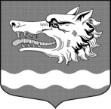 СОВЕТ ДЕПУТАТОВ  МУНИЦИПАЛЬНОГО ОБРАЗОВАНИЯРаздольевское сельское поселение муниципального образованияПриозерский муниципальный район Ленинградской области                                                      РЕШЕНИЕ                                  ПРОЕКТ______________ года	      			                               № _____________О принятии Устава Раздольевского сельского поселения Приозерского муниципального района Ленинградской областиВ соответствии с Федеральным законом от 06 октября 2003 года № 131-ФЗ «Об общих принципах организации местного самоуправления в Российской Федерации». В целях приведения Устава муниципального образования Раздольевское сельское поселение в соответствие с действующим законодательством, Совет депутатов муниципального образования Раздольевское сельское поселение муниципального образования Приозерский   муниципальный район Ленинградской области РЕШИЛ:1. Принять Устав Раздольевского сельского поселения Приозерского муниципального района Ленинградской области.2. Направить Устав Раздольевского сельского поселения Приозерского муниципального района Ленинградской области на государственную регистрацию в Главное управление Министерства юстиции Российской Федерации по Санкт-Петербургу и Ленинградской области.3. После регистрации Устава опубликовать настоящее решение в средствах массовой информации Приозерского района и разместить на официальном сайте поселения.4. Контроль за исполнением настоящего решения возложить на постоянную комиссию по местному самоуправлению, законности, правопорядку и социальным вопросам.Глава муниципального образования                                              А.В. Долгов